Број: 26-19-ОС/3-2Дана: 06.03.2019. годинеПРЕДМЕТ: ДОДАТНО ПОЈАШЊЕЊЕ КОНКУРСНЕ ДОКУМЕНТАЦИЈЕ БРОЈ 26-19-ОС - Набавка радиоактивних изотопа, радиофармацеутика, филмова за гама камеру, RIQAS контрола и THERMO-ECO BARCODE етикете за потребе Центра за лабораторијску медицину у оквиру Клиничког центра ВојводинеПИТАЊE ПОТЕНЦИЈАЛНОГ ПОНУЂАЧА:“Поштовани,Достављамо Вам питања у вези са Јавном набавком ЈН 26-19-ОС, партија број 4, Етикете THERMO-ECO BARCODE:Која је хилзна у питању?Колико етикета на колуту?На ком штампачу се врши штампа?Да ли је потребно да се достави узорак за тестирање?”ОДГОВОР НАРУЧИОЦА:1. ТЕРМО ЕКО ТРАКАДимензије (ШxВ): 45x35мм.Размак између налепница 4мм.Пречник носача котура (хилзне): 40 мм.Налепнице на траци морају да буду:- водоотпорна на температури воде од 37 степени целзијуса, као и да се код не сме оштетити-умрљати, нити се налепница одлепити са епрувете,- отпорна на латекс рукавице што значи да приликом контакта са истим, код  на траци не сме да се обрише, оштети или умрља.-  отпорна  на замрзавање на температури од – 20 степени целзијуса, трака не сме да се одлепи од епрувете приликом замрзавања на наведеној температури, као ни да се код и број обрише или оштети приликом одмрзавања епрувете;- налепнице на траци морају да буду беле боје због штампања кодова на истој и препознавања од стране апарата у лабораторији;2. Број налепница на котуру: 2000 комада3. Тип: dir- signature морају да поседују јединствену бар код идентификацију компатибилну са софтвером имплементираним у лабораторијама КЦВ и у складу са ЕН ИСО 9001:2008 и ЕН ИСО 13485 произвођача ЛИС-а.Понуђач мора да достави овлашћење или уговор између власника СЛИС информационог система или овлашћеног заступника за СЛИС програм у Србији, да ће у току трајања уговора добијати кодове који су неопходни како би се могло извршити штампање истих на бар код штампачу.4. Не.У складу са објављеним одговором наручилац ће изменити конкурсну документацију.          С поштовањем, Комисија за јавну набавку 26-19-ОСКЛИНИЧКИ ЦЕНТАР ВОЈВОДИНЕАутономна покрајина Војводина, Република СрбијаХајдук Вељкова 1, 21000 Нови Сад,т: +381 21 484 3 484 е-адреса: uprava@kcv.rswww.kcv.rs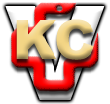 